Муниципальное бюджетное образовательное учреждение«Детский сад общеразвивающего вида №4 с.Алексеевка Корочанского района Белгородской области»Развлечение по ПДД в средней группеТема: «В гости к крокодилу  Гене»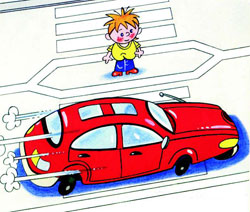                                                                           Воспитатель: Жукова Е.А.с. Алексеевка, 2014 г.Развлечение по ПДД в средней группеТема: «В гости к крокодилу  Гене»Зал оформлен дорожными знаками.  Дети  сидят на стульчиках. В зал входит Чебурашка.Чебурашка:  Здравствуйте, дорогие ребята! Это детский сад? Именно к вам я и спешил. Вы знаете, как меня зовут?Дети:  Чебурашка.  Угадали. Ведь теперь меня каждый знает. А моего лучшего друга вы знаете.В зал вбегает старуха  Шепокляк.Шапокляк: Твой лучший друг, ответит всяк, одна лишь только Шепокляк!Чебурашка: Нет, все ребята знают, что моего друга зовут крокодил Гена. У него сегодня день рождения, и  он приглашает всех нас в гости.Шапокляк: Ага, разбежались. Ничего у вас не получится. Надо же идти через город, а дети не знают правил дорожного движения.Чебурашка: неужели вы не знаете, ребята?Шапокляк: ничего они не знают,  этот мальчик честно признался, что ни чего не знает. Молодец, весь в меня. А я самая честная на свете:Всегда тебе советуюВсё делать точно так,Как делает старуха,Старуха Шапокляк…Чебурашка:  Мой друг Гена никогда не поступает плохо. А стем, кто учит обманывать, мы не будем дружить. Не  возьмём тебя с собой.Шапокляк: Чебурашка золотой мой, не буду больше. Возьмите меня с собой  я всё знаю. И я скажу. Каким должен быть пешеход.  Торопливый – ведь надо перебежать улицу. Грубый – а то, если не растолкаешь, не пройдёшь. Чебурашка:   Неправильно, не правильно. Если хочешь, мы можем рассказать тебе о пешеходах.Ребёнок: Пешеход, пешеход,                 Помни ты про переход                 Подземный, надземный,                 Похожий на зебру.                 От машин тебя спасёт.                 Иди через улицу, пешеход               Там, где знак есть «переход».            Где улицу надо тебе перейти-           О правиле помни простом,            Налево сначала погляди,            Направо взгляни потом.Ведущий: Ребята! Как надо переходить улицу? (посмотреть сначала налево, потом направо). Что нельзя делать, переходя улицу? А играть на проезжей части можно? Ответы детей.Ведущий: Глупый утёнок играет в футбол,                  Хочется очень забить ему гол.                 Гонит на улицу мяч со двора,                 Разве для улицы эта игра?                Здесь не футбольное поле с травой –                 Мчатся машины по мостовой,               Едут автобус, такси, грузовик.              Тут под машиной очутишься в миг.             Слушай утёнок себя береги.             С улицы шумной скорее беги.            Сразу за домом, рядом со школой,            Есть у тебя уголок для футбола.           Там целый день хоть в припрыжку, хоть  вскачь,           Будешь гонять в безопасности мяч.Шапокляк, ребята хорошо знают правила.  А теперь мы проверим, как ты знаешь правила дорожного движения. Можно ли перебегать улицу перед приближающимся транспортом? Цепляться за машины? Играть на проезжей части?Шапокляк отвечает неправильно, дети исправляют её ответы.Ведущий: Да, тебе ещё многому надо научиться. Послушай как дети отвечают на вопросы. Кто из вас в вагоне тесном уступает старшим место?Знает кто что красный свет это значит – хода нет?Кто из вас идёт вперёд только там, где переход?Знает кто, что свет зелёный означает – путь открыт? ( На каждый вопрос дети хором отвечают:  «Это я, это я, это все мои друзья»).Шапокляк: Всё это неправильно, ребята,Коль станешь пешеходом –Потратишь время зря,Хорошими деламиПрославиться нельзя.Чебурашка: Не слушайте её ребята, она так ничего не поняла. Ведь вы знаете,Что…Выходя на улицу,Приготовь заранееВежливость и сдержанность,А главное – внимание!А теперь мы можем отправиться к Гене на день рождения.Шапокляк: И меня,  и меня возьмите.Ведущий: А ты шапокляк иди учи правила дорожного движения. Шапокляк огорчённо уходит.Чебурашка: Ребята давайте песню споём, что бы Гена нас услышал. Дети исполняют песню «Вместе весело шагать». Появляется Крокодил Гена и приглашает всех на свой праздник.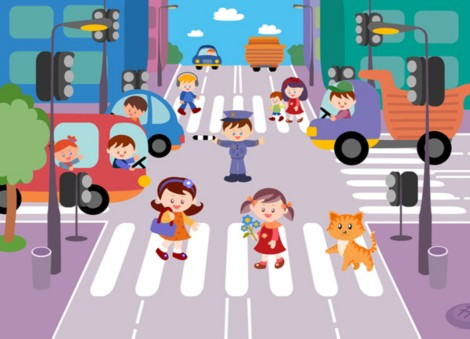 